I have read the above named thesis and approve it for submission to the External ExaminerNote: when completed this report is to be sent to the graduate coordinator.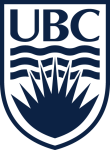 Department of Microbiology and Immunology
Approval of PhD Thesis for SubmissionDepartment of Microbiology and Immunology
Approval of PhD Thesis for SubmissionDepartment of Microbiology and Immunology
Approval of PhD Thesis for SubmissionStudent name:Date:Thesis Title:NameSignatureSupervisor:Co-Supervisor:(if applicable)*Note: Supervisor(s) must read and approve thesis before requesting a formal review by the thesis committee.*Note: Supervisor(s) must read and approve thesis before requesting a formal review by the thesis committee.*Note: Supervisor(s) must read and approve thesis before requesting a formal review by the thesis committee.*Note: Supervisor(s) must read and approve thesis before requesting a formal review by the thesis committee.Committee MembersCommittee Members